Nom Prénom : UTBM - Final LF74    Compréhension auditive :      		       /20   Compréhension écrite :  		      / 20                     Langue : 		                                / 20Expression écrite : 			/ 20Total :	 / 80Total :	/ 20L’usage de documents et de téléphones portables est interditI/ COMPREHENSION ORALE …./20Dossier 5 page 77 Alter Ego 4: CO politique d’immigration   …../20Qu’est ce que l’immigration ? 1Qu’est ce qu’un clandestin ? ENTOURE la bonne réponse. 1Une personne immigrée qui travaille dans un pays étrangerUne personne qui est rentrée illégalement dans un pays Un immigré qui possède une carte de séjourDites si les propositions sont :  vraies, fausses, on ne sait pas. 16Les Suisses ont voté des lois plus fermées sur l’entrée des étrangers dans la confédération.VRAI 		FAUX 		ON NE SAIT PAS Ruth Dreifuss refuse de soutenir des lois plus répressives contre les étrangers.VRAI 		FAUX 		ON NE SAIT PASLa Suisse est un pays d’immigration depuis des siècles.VRAI 		FAUX 		ON NE SAIT PASL’immigration a été positive pour l’économie suisse après la seconde guerre mondialeVRAI 		FAUX 		ON NE SAIT PASLe débat à propos des lois sur les étrangers n’est pas nouveau.VRAI 		FAUX 		ON NE SAIT PAS La Suisse propose aujourd’hui une immigration sélective.VRAI 		FAUX 		ON NE SAIT PAS1000 clandestins vont être régularisésVRAI 		FAUX 		ON NE SAIT PASRuth Dreifuss revendique la tradition suisse de l’asile pour les étrangers.VRAI 		FAUX 		ON NE SAIT PASQu’est ce qu’un « débat » ? ENTOURE la ou les bonne(s) réponse(s). 0,52 réponses acceptéesUne discussion sur un sujetUne guerreUn accordUne polémique La Suisse faisait venir des « bras ». Ce mot veut dire que la Suisse faisait venir : Entoure la bonne réponse. 0,5Des gens pour travaillerDes enfantsDes hommesDes travailleurs qualifiésQu’est ce qu’un travailleur saisonnier ? Entoure la bonne réponse. 0,5Un travailleur en usineUn travailleur non qualifiéUn travailleur qui est un contrat pour une saison seulementQu’est ce qu’une immigration sélective pour la Suisse ? ? Entoure la bonne réponse. 0,5Une immigration qui favorise tous les travailleursUne immigration pour les travailleurs saisonniersUne immigration ouverte seulement aux travailleurs qualifiésUne immigration seulement pour les enfantsII/ COMPREHENSION ECRITE …../20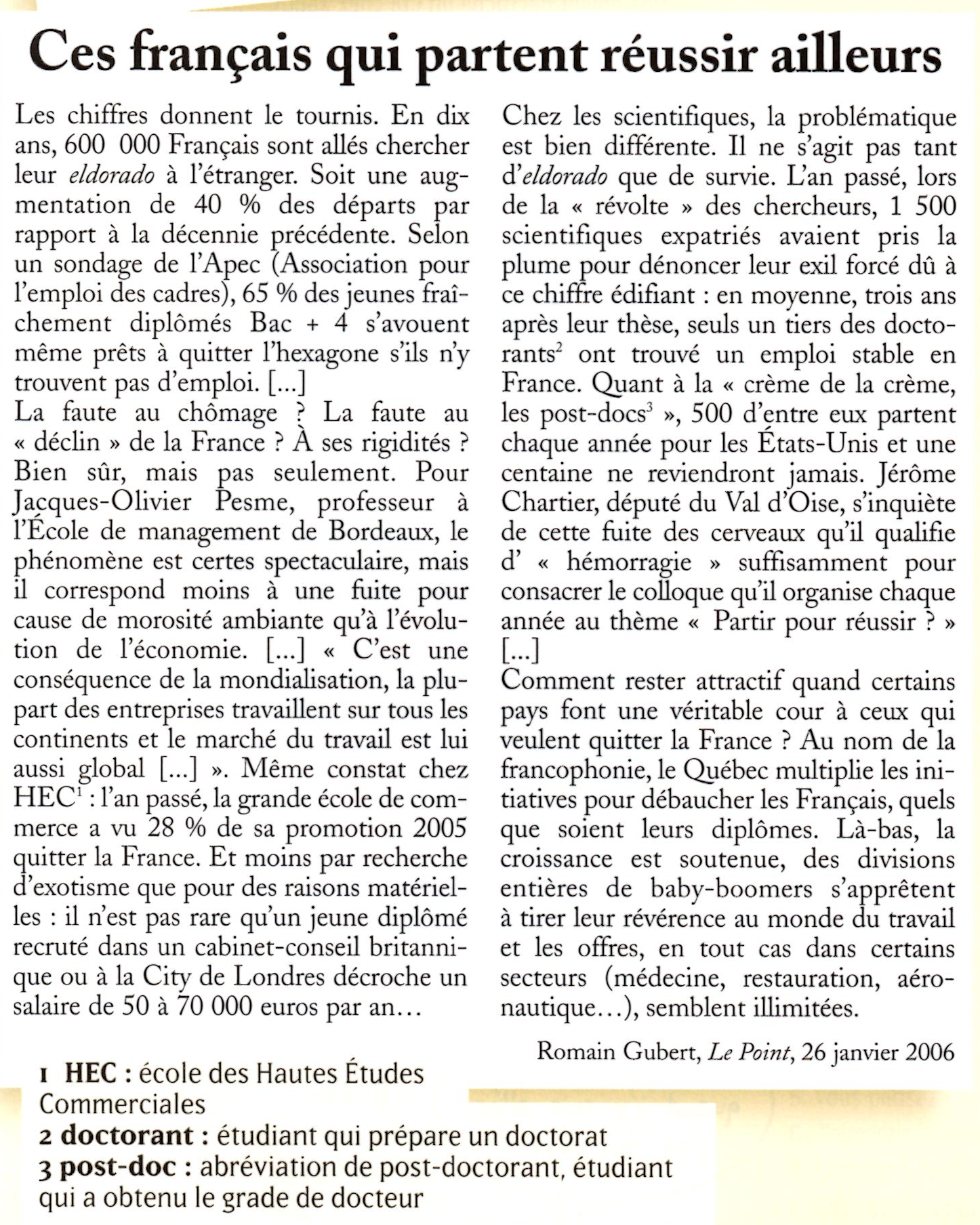 COCHEZ :Les Français quittent la France /4Par désir d’aventureParce que les entreprises sont mondialiséesPour trouver du travailPour gagner plus d’argentPour continuer leurs recherchesPour une meilleure qualité de vieDonnez les caractéristiques de jeunes exilées français travaillant à l’étranger.  /2Ce sont des jeunes diplômésCe sont des chercheursCe sont des chômeursCe sont des baby-boomersCe sont des bacheliersQuelle caractéristique négative de l’atmosphère française est évoquée : /1Une vision négativeUne atmosphère positiveUne économie en évolutionUne ambiance pleine d’initiativesLe Québec : /1Ouvre grand ses portes aux FrançaisFerme ses portes aux FrançaisSélectionne l’immigration françaiseRecherche des diplômés françaisRecherche des doctorantsCochez le point de vue de l’article : /2AlarmistePositifNeutre ValorisantIroniqueIII/ LANGUE …../201/ Conjuguez au bon temps. /7 point ou rienSi je pouvais, je …commencerais………………………………….(commencer). dès maintenant le tour du monde à pied Hier, les victimes …………… (transporter ) à l’hôpital.Si tu t’étais dépêché, nous …………………………………….(arriver) à temps au cinéma . Si tu  m’… écouter) , tu n’aurais pas fait cette erreur Il est important que tu … …………… (venir) à l’heure ce soir.L’été prochain 5 ingénieurs … recruter) par Peugeot.Si je …… (gagner) cette course, je vais faire la fête ce soir !2/Complétez avec un connecteur logique ou un mot (connecteur, conjonction, verbe…) de la cause, de la conséquence, du but, de l’opposition. /6Attention, vous ne pouvez pas utiliser « parce que, puisque, mais ».Vous ne pouvez pas utiliser deux fois le même mot.…… ………………. tu sois un étudiant sérieux, tu n’as pas réussi tes examens.…… leurs différences de caractères, ils veulent se marier.En aout, une grande partie de la population est en vacances, …… ……………… les administrations sont fermées.Elle portait  son chapeau …… …………….. du soleil.…………qu’ il s’absente six mois de l’année, il a été cambriolé.L’euro a progressé …… ………………. la chute du dollar3/Récrivez cette phrase en langage courant. /2« Faut que j’aille voir ma meuf, y a un mec qui m’a piqué ma bagnole ! »4/Donnez un adjectif ou une expression contraire à chaque adjectif de qualité /5IV/ Expression écrite …./20Et toi, envisages-tu de travailler dans un pays étranger (diffèrent de ton pays) ? Pour quelles raisons ? 15 à 20 lignes.QualitéDéfautrigoureuxrésistantorganiséouvertdynamique